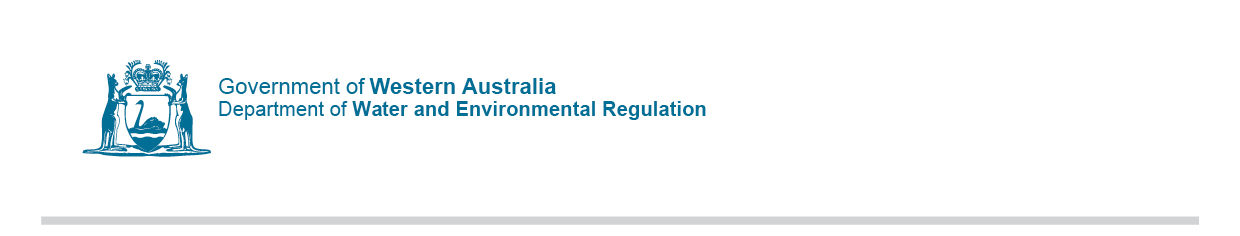 Application for access to documentsFreedom of Information Act 1992 (FOI Act) -Sections 12 and 46Part 1. Details of applicantPart 2. Details of RequestAccess to non-personal information ($30 application fee required – see Part 3Important Information – includes definition of non-personal information)			Access to my personal information	Amend my personal information ApplicantName of Organisation/BusinessActing on behalf of [Please attach an authority letter]Postal AddressContact Number EmailYour ReferenceDescribe the document(s) you wish to access or information you wish to amend i.e. subject matter, project name,  location, or other details that would assist to identify the document(s) or information.   Date/s or date range of document/s requested.Describe the document(s) you wish to access or information you wish to amend i.e. subject matter, project name,  location, or other details that would assist to identify the document(s) or information.   Date/s or date range of document/s requested.Describe the document(s) you wish to access or information you wish to amend i.e. subject matter, project name,  location, or other details that would assist to identify the document(s) or information.   Date/s or date range of document/s requested.Describe the document(s) you wish to access or information you wish to amend i.e. subject matter, project name,  location, or other details that would assist to identify the document(s) or information.   Date/s or date range of document/s requested.Describe the document(s) you wish to access or information you wish to amend i.e. subject matter, project name,  location, or other details that would assist to identify the document(s) or information.   Date/s or date range of document/s requested.Describe the document(s) you wish to access or information you wish to amend i.e. subject matter, project name,  location, or other details that would assist to identify the document(s) or information.   Date/s or date range of document/s requested.Describe the document(s) you wish to access or information you wish to amend i.e. subject matter, project name,  location, or other details that would assist to identify the document(s) or information.   Date/s or date range of document/s requested.Describe the document(s) you wish to access or information you wish to amend i.e. subject matter, project name,  location, or other details that would assist to identify the document(s) or information.   Date/s or date range of document/s requested.Describe the document(s) you wish to access or information you wish to amend i.e. subject matter, project name,  location, or other details that would assist to identify the document(s) or information.   Date/s or date range of document/s requested.The FOI Act requires the Department of Water and Environmental Regulation (DWER) to consult with all related third party individuals and companies, as well as all agency officers, if they are mentioned on the documents being considered for release. Therefore, by deleting personal information, company information, or prescribed details of DWER officers, such as names, position titles, contact details and signatures, means that DWER may not be required to consult with those third parties or officers. This will assist in the application being finalised in a shorter time-frame and reduce the possibility of incurring further charges [see Part 3].The FOI Act requires the Department of Water and Environmental Regulation (DWER) to consult with all related third party individuals and companies, as well as all agency officers, if they are mentioned on the documents being considered for release. Therefore, by deleting personal information, company information, or prescribed details of DWER officers, such as names, position titles, contact details and signatures, means that DWER may not be required to consult with those third parties or officers. This will assist in the application being finalised in a shorter time-frame and reduce the possibility of incurring further charges [see Part 3].The FOI Act requires the Department of Water and Environmental Regulation (DWER) to consult with all related third party individuals and companies, as well as all agency officers, if they are mentioned on the documents being considered for release. Therefore, by deleting personal information, company information, or prescribed details of DWER officers, such as names, position titles, contact details and signatures, means that DWER may not be required to consult with those third parties or officers. This will assist in the application being finalised in a shorter time-frame and reduce the possibility of incurring further charges [see Part 3].Delete any ‘personal information’ relating to third parties. A third party also includes officers from other Government agencies.    Yes NoDelete any identifying details relating to a third party business or company. Yes NoDelete any ‘prescribed details’ of DWER officers from the requested documents. Yes NoExceptions (If you have selected ‘Yes’ to any of the above, but do not want specific individuals or companies deleted from the documents, include them here. _____________________________________________________________________________________________Exceptions (If you have selected ‘Yes’ to any of the above, but do not want specific individuals or companies deleted from the documents, include them here. _____________________________________________________________________________________________Exceptions (If you have selected ‘Yes’ to any of the above, but do not want specific individuals or companies deleted from the documents, include them here. _____________________________________________________________________________________________Part 3. Important InformationPart 3. Important InformationPart 3. Important InformationThere is no application fee for an application to access personal information or amendment of personal information.The application fee for a non-personal application is $30.00. An application to access non-personal information means a request to access documents that contain personal information of third parties and/or their business.  Please note that a charge may be incurred for processing the application. If charges apply, you will be sent an ‘Estimate of Charges’ as soon as possible. The following are examples of charges that may apply, in accordance with the FOI Regulations 1993 (Schedule 1):$30.00 per hour, or pro rata for part of an hour for time taken by staff to deal with the application;$30.00 per hour, or pro rata for part of an hour for time taken to photocopy documents; and .20 cents per photocopy Please visit www.dwer.wa.gov.au/about-us/legislation/freedom-of-information for more information on FOI, including our Information Statement, which outlines the type of documents available through FOI or publicly available free of charge. Enquiries can be emailed to foi@dwer.wa.gov.au or you may wish to contact the FOI Coordinator directly on +61 8 6364 6596 to discuss your application. There is no application fee for an application to access personal information or amendment of personal information.The application fee for a non-personal application is $30.00. An application to access non-personal information means a request to access documents that contain personal information of third parties and/or their business.  Please note that a charge may be incurred for processing the application. If charges apply, you will be sent an ‘Estimate of Charges’ as soon as possible. The following are examples of charges that may apply, in accordance with the FOI Regulations 1993 (Schedule 1):$30.00 per hour, or pro rata for part of an hour for time taken by staff to deal with the application;$30.00 per hour, or pro rata for part of an hour for time taken to photocopy documents; and .20 cents per photocopy Please visit www.dwer.wa.gov.au/about-us/legislation/freedom-of-information for more information on FOI, including our Information Statement, which outlines the type of documents available through FOI or publicly available free of charge. Enquiries can be emailed to foi@dwer.wa.gov.au or you may wish to contact the FOI Coordinator directly on +61 8 6364 6596 to discuss your application. There is no application fee for an application to access personal information or amendment of personal information.The application fee for a non-personal application is $30.00. An application to access non-personal information means a request to access documents that contain personal information of third parties and/or their business.  Please note that a charge may be incurred for processing the application. If charges apply, you will be sent an ‘Estimate of Charges’ as soon as possible. The following are examples of charges that may apply, in accordance with the FOI Regulations 1993 (Schedule 1):$30.00 per hour, or pro rata for part of an hour for time taken by staff to deal with the application;$30.00 per hour, or pro rata for part of an hour for time taken to photocopy documents; and .20 cents per photocopy Please visit www.dwer.wa.gov.au/about-us/legislation/freedom-of-information for more information on FOI, including our Information Statement, which outlines the type of documents available through FOI or publicly available free of charge. Enquiries can be emailed to foi@dwer.wa.gov.au or you may wish to contact the FOI Coordinator directly on +61 8 6364 6596 to discuss your application. Part 4. BPoint  Payment Part 4. BPoint  Payment Part 4. BPoint  Payment Payment by credit card is made on-line at https://dwer.wa.gov.au/make-a-payment.  FOI Biller Code: 1222348.Include the electronic receipt number here:  ____________________________________Payment by credit card is made on-line at https://dwer.wa.gov.au/make-a-payment.  FOI Biller Code: 1222348.Include the electronic receipt number here:  ____________________________________Payment by credit card is made on-line at https://dwer.wa.gov.au/make-a-payment.  FOI Biller Code: 1222348.Include the electronic receipt number here:  ____________________________________Part 5. Payment by Cheque or Money Order  Part 5. Payment by Cheque or Money Order  Part 5. Payment by Cheque or Money Order  A Cheque or Money Order is payable to Department of Water and Environmental Regulation and should be attached and mailed with your completed application form. A Cheque or Money Order is payable to Department of Water and Environmental Regulation and should be attached and mailed with your completed application form. A Cheque or Money Order is payable to Department of Water and Environmental Regulation and should be attached and mailed with your completed application form. Part 6. Lodgement Part 6. Lodgement Part 6. Lodgement Address your application to: FOI Coordinator 
Department of Water and Environmental Regulation Address your application to: FOI Coordinator 
Department of Water and Environmental Regulation Address your application to: FOI Coordinator 
Department of Water and Environmental Regulation By Email:foi@dwer.wa.gov.auBy Mail:Locked Bag 10
JOONDALUP DC 6027In Person:Prime House8 Davidson Terrace JOONDALUP WA 6027Part 7. Contaminated Sites Part 7. Contaminated Sites Part 7. Contaminated Sites Please note that certain information on contaminated sites can be accessed under the Contaminated Sites Act 2003 and is not available through FOI.Search the Contaminated Sites Database at www.dwer.wa.gov.au/contaminatedsites for information on sites classified:Contaminated – Remediation RequiredContaminated – Restricted UseRemediated for Restricted UseInformation on all other reported sites, including those awaiting classification, is recorded on the Reported Sites Register.If you require a Basic Summary of Records or Detailed Summary of Records, refer to www.der.wa.gov.au/contaminatedsites, as this information is not available under the FOI Act.Please note that certain information on contaminated sites can be accessed under the Contaminated Sites Act 2003 and is not available through FOI.Search the Contaminated Sites Database at www.dwer.wa.gov.au/contaminatedsites for information on sites classified:Contaminated – Remediation RequiredContaminated – Restricted UseRemediated for Restricted UseInformation on all other reported sites, including those awaiting classification, is recorded on the Reported Sites Register.If you require a Basic Summary of Records or Detailed Summary of Records, refer to www.der.wa.gov.au/contaminatedsites, as this information is not available under the FOI Act.Please note that certain information on contaminated sites can be accessed under the Contaminated Sites Act 2003 and is not available through FOI.Search the Contaminated Sites Database at www.dwer.wa.gov.au/contaminatedsites for information on sites classified:Contaminated – Remediation RequiredContaminated – Restricted UseRemediated for Restricted UseInformation on all other reported sites, including those awaiting classification, is recorded on the Reported Sites Register.If you require a Basic Summary of Records or Detailed Summary of Records, refer to www.der.wa.gov.au/contaminatedsites, as this information is not available under the FOI Act.